 EIGEN VERKLARING NALEVING CAO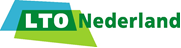 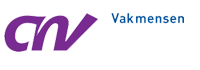 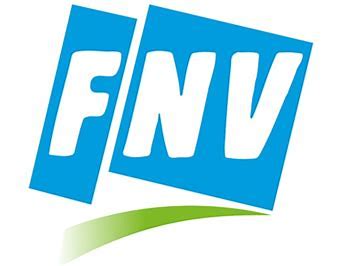 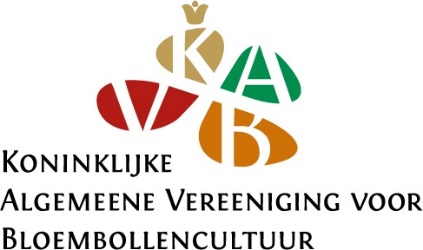 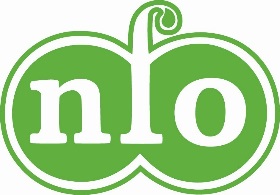 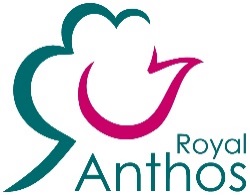 Zakelijke gegevens Naam onderneming (juridische naam):Bezoekadres:Straat:Postcode en plaats:Postadres:Straat:Postcode en plaats: Gegevens contactpersoon Naam: Voorletters:Functie:Gegevens met betrekking tot CAOCAO van toepassing : OndertekeningMet de ondertekening van dit formulier verklaart u:Alle vragen naar beste weten en overeenkomstig de waarheid te hebben beantwoord;De cao getrouw toe te passen, ook in AVV loze perioden. De werkgever is er van op de hoogte dat, indien hij de cao niet naleeft, de certificering van de huisvesting wordt ingetrokken.  Handtekening: 		Datum: 		Naam: